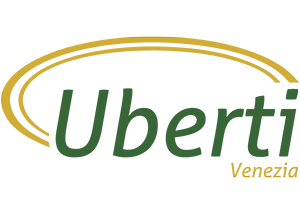     Art 3640 – 0,50 l. Tappo Corona Ale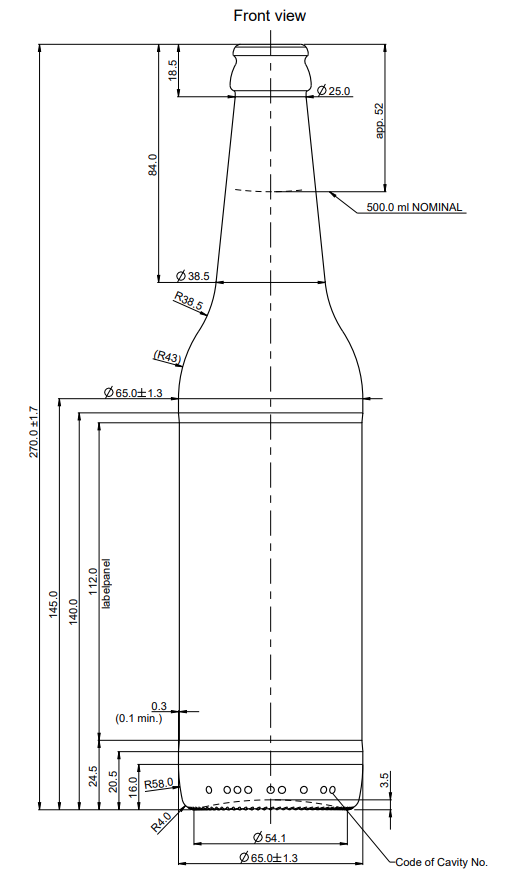 